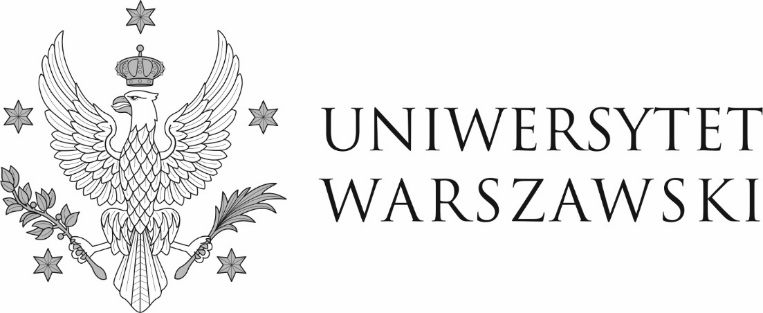 		                       Warszawa, dnia 22.12.2022 r.DZP-361/116/2022/AZ/1491Do wszystkich zainteresowanychDotyczy zamówienia w trybie podstawowym nr DZP-361/116/2022 na „Konserwację i utrzymanie w stałej sprawności  instalacji systemu telewizji dozorowej  w obiektach Uniwersytetu Warszawskiego, administrowanych przez Biuro Gospodarcze Uniwersytetu Warszawskiego” ZMIANA TREŚCI SPECYFIKCJI WARUNKÓW ZAMÓWIENIA	Zamawiający działając zgodnie  z art. 286 ust. 1 i 7 ustawy  z dnia 11 września 2019 r. – Prawo zamówień publicznych (Dz. U. z 2022 r. poz. 1710 z późn. zm.) poniżej przedstawia zmianę specyfikacji warunków zamówienia, zwanej dalej SWZ:	Zamawiający informuje, iż zmienia termin składania i otwarcia ofert. Składanie ofert - z dnia 27.12.2022 r. godz. 10:00 na dzień 05.01.2023 r. godz. 10:00Otwarcie ofert – z dnia 27.12.2022 r. godz. 11:00 na dzień 05.01.2023 r. godz. 11:00W konsekwencji Zamawiający zmienia termin związania ofertą określony w art. 8 ust. 1 SWZ z dnia 25.01.2023 r. na dzień 03.02.2023 r.W imieniu ZamawiającegoPełnomocnik Rektora ds. zamówień publicznychmgr Piotr Skubera